	Apstiprināts LĪVA Valdes sēdēRīgā________________________LĪVA valdes priekšsēdētājs_______________V.ŽuromskisAtzīta Eiropas vērtētāja (REV) sertifikāta 
saņemšanas kārtībaI. Vispārīgie jautājumi1. Šie noteikumi nosaka Atzīta Eiropas vērtētāja (REV) nekustamā īpašuma vērtēšanā (turpmāk – sertifikāts) saņemšanas kārtību.2. Atzīta Eiropas vērtētāja (REV) sertifikātu, pamatojoties uz 2010. gada 27. novembrī starp Latvijas Īpašumu vērtētāju asociāciju (LĪVA) un Eiropas Vērtētāju apvienību asociāciju (TEGoVA) noslēgto līgumu, izsniedz Latvijas Īpašumu vērtētāju asociācija (turpmāk — asociācija) pēc Atzītu Eiropas vērtētāju (REV) sertifikācijas komisijas (turpmāk -  sertifikācijas komisijas) lēmuma. 3. Asociācija uzskaita personas, kas saņēmušas sertifikātu šajā nolikuma noteiktajā kārtībā (turpmāk – sertificētās personas). Sertificētās personas reģistrē sertificēto personu reģistrācijas žurnālā (turpmāk - žurnāls). Žurnāla ieraksti ir publiski, un jebkurai personai ir tiesības saņemt informāciju par sertificētās personas vārdu, uzvārdu, sertifikāta numuru un sertifikāta derīguma termiņu.II. Prasības pretendentiem un sertifikāta saņemšanai nepieciešamie dokumenti4. Personai ir tiesības pretendēt uz sertifikāta saņemšanu, ja tā atbilst šādām prasībām:4.1. persona ir Latvijas Īpašumu vērtētāju asociācijas biedrs;4.2. personai ir labas zināšanas un profesionālā pieredze vērtēšanas teorijā un praksē, tostarp Eiropas vērtēšanas standartu (EVS), citu TEGoVA atzītu un Latvijas standarta statusā reģistrētu Īpašuma vērtēšanas standartu (LVS 401) pielietošanā;4.3. personai ir vismaz piecu (5) gadu darba pieredze nekustamā īpašuma vērtēšanā sertificēta nekustamā īpašuma vērtētāja statusā, un tā pēdējo 2 gadu laikā ir veikusi un spēj uzrādīt vismaz 20 nekustamā īpašuma vērtējumus, kas atbilst Eiropas vērtēšanas standartu (EVS), citu TEGoVA atzītu un Latvijas standarta statusā reģistrētu Īpašuma vērtēšanas standartu (LVS 401) prasībām.4.4. persona pēdējo 2 gadu laikā ik gadu ir paaugstinājusi profesionālo kvalifikāciju vismaz 20 stundu apmērā LĪVA atzītos vai pārraudzītos mācību kursos vai programmās.4.5. persona savā darbībā ievēro vērtētāja profesionālās ētikas kodeksu.5. Persona, kas vēlas iegūt sertifikātu (turpmāk — pretendents), iesniedz sertifikācijas komisijā šādus dokumentus (latviešu valodā ar tulkojumiem angļu valodā):5.1. pieteikumu (pieteikuma formu skat. Pielikumā Nr.1);5.2. derīga nekustamā īpašuma vērtētāja sertifikāta kopiju (uzrādot oriģinālu);5.3. profesionālās darbības aprakstu (curriculum vitae);5.4. vismaz 20 pēdējo divu gadu laikā veikto nekustamā īpašuma vērtēšanas darbu (turpmāk – vērtēšanas darbs) sarakstu;5.5. pierādījumus par to, ka pēdējo 2 gadu laikā ik gadu ir paaugstināta profesionālā kvalifikācija vismaz 20 stundu apmērā LĪVA atzītos vai pārraudzītos mācību kursos vai programmās;5.6. personas apliecinājumu, ka tā savā darbībā ievēro LĪVA ētikas kodeksu un vērtēšanas standartus, kā arī valsts likumdošanas un citu saistošo noteikumu, kas regulē nekustamā īpašuma vērtēšanu, prasības;5.7. apliecinājumu par sertifikācijas komisijas darba apmaksu.III. Sertifikācijas komisija6. Sertifikācijas komisijas sastāvu apstiprina Asociācija. Sertifikācijas komisijas sastāvā ir trīs sertificēti nekustamā īpašuma vērtēšanas speciālisti, kuri ir ieguvuši Atzīta Eiropas vērtētāja (REV) sertifikātu, vai kuru kvalifikācija, pieredze un profesionālā darbība pilnībā atbilst Atzīta Eiropas vērtētāja (REV) statusa iegūšanai izvirzītajām prasībām. Sertifikācijas komisija ir lemttiesīga, ja tās sēdē visi komisijas locekļi.7. Sertifikācijas komisija pieņem lēmumus par rekomendācijām Asociācijai par Atzīta Eiropas vērtētāja (REV) sertifikātu piešķiršanu un derīguma termiņa pagarināšanu, kā arī par sertifikātu darbības apturēšanu vai anulēšanu, ja sertificētā persona nepilda šo noteikumu prasības. 8. Pēc pretendenta iesniegto dokumentu izvērtēšanas, sertifikācijas komisija no vērtēšanas darbu saraksta izvēlas pārbaudei divus darbus un par to rakstiski informē pretendentu. Pārbaudei izvēlētie darbi (oriģināla kopija papīra formā latviešu valodā ar tulkojumu elektroniskā formā angļu valodā) iesniedzami sertifikācijas komisijai 10 dienu laikā no attiecīgā paziņojuma saņemšanas dienas. Sertifikācijas komisija no sava vidus norīko recenzentu komisijas izvēlēto vērtēšanas darbu kvalitātes pārbaudei. 9. Pēc tam, kad saņemts recenzenta atzinums par vērtēšanas darbu kvalitāti, un tie atbilst Atzīta Eiropas vērtētāja (REV) sertifikāta saņemšanai nepieciešamajām prasībām, pretendents kārto mutisku eksāmenu Eiropas vērtēšanas standartu (EVS) pielietošanā pārbaudei.10. Lēmumu par ieteikumu sertifikāta piešķiršanai sertifikācijas komisija pieņem slēgtā sēdē ar vienkāršu balsu vairākumu pēc pretendenta zināšanu Eiropas vērtēšanas standartu (EVS) pielietošanā pārbaudes. Ja sertifikācijas komisijas locekļu balsis sadalās līdzīgi, izšķirošā ir komisijas priekšsēdētāja balss.11. Sertifikācijas komisija ir atbildīga par 2010. gada 27. novembrī starp Latvijas Īpašumu vērtētāju asociāciju (LĪVA) un Eiropas Vērtētāju apvienību asociāciju (TEGoVA) noslēgtajā līgumā paredzētās dokumentācijas par Atzīta Eiropas vērtētāja (REV) sertifikācijas procesu uzturēšanu un sertificēto personu uzraudzības pasākumiem.IV. Asociācija12. Lēmumu par sertifikāta piešķiršanai, pamatojoties uz sertifikācijas komisijas ieteikumu, pieņem Asociācijas valde slēgtā sēdē ar vienkāršu balsu vairākumu. Ja Asociācijas valdes locekļu balsis sadalās līdzīgi, izšķirošā ir valdes priekšsēdētāja balss.13. Pēc Asociācijas valdes lēmuma par Atzīta Eiropas vērtētāja (REV) statusa piešķiršanu, Asociācija izsniedz Atzīta Eiropas vērtētāja (REV) sertifikātu.V. Atteikums piešķirt sertifikātu14. Asociācija pēc sertifikācijas komisijas lēmuma atsaka izsniegt sertifikātu, ja pretendents:14.1. neatbilst šo noteikumu 4.punktā noteiktajām prasībām;14.2. mutiskajā eksāmenā Eiropas vērtēšanas standartu (EVS) pielietošanā nav saņēmis sertifikācijas komisijas noteikto minimālo punktu skaitu;14.3. atkārtoti bez attaisnojoša iemesla neierodas uz sertifikācijas komisijas sēdi.15. Ja komisija  nolemj atteikt izsniegt pretendentam sertifikātu, tā sagatavo motivētu rakstisku atteikumu sertificēt pretendentu (turpmāk - atteikums) un izsniedz to pretendentam vai nosūta pa pastu (ierakstītā vēstulē) uz pieteikumā norādīto dzīvesvietu. 16. Ja pretendents ir saņēmis atteikumu, pieteikumu atkārtoti var iesniegt tikai pēc tam, kad novērsti visi atteikumā minētie iemesli.17. Ja pretendents saņēmis atteikumu saskaņā ar 14.2. apakšpunktu, atkārtotu pieteikumu sertifikāta saņemšanai viņš var iesniegt pēc sešiem mēnešiem, bet ne biežāk kā trīs reizes divu gadu laikā.VI. Sertifikātā norādāmā informācija un sertifikāta derīguma termiņš18. Sertifikātā norāda:18.1. sertificēšanas institūcijas pilnu nosaukumu;18.2. sertificētās personas vārdu, uzvārdu un personas kodu;18.3. sertificējamo darbību;18.4. sertifikāta piešķiršanas datumu;18.5. sertifikāta derīguma termiņu;18.6. sertifikāta reģistra numuru.19. Sertifikātu paraksta Asociācijas valdes priekšsēdētājs un TEGoVA valdes priekšsēdētājs.20. Sertifikātu piešķir uz piecu gadu termiņu.21. Kopā ar sertifikātu tiek izsniegts Atzīta Eiropas vērtētāja (REV) personīgais zīmogs.VII. Sertificētās personas tiesības un pienākumi22. Sertificētai personai ir tiesības:22.1. vērtējumos izmantot Atzīta Eiropas vērtētāja nosaukumu un lietot saīsinājumu REV™ pēc sava vārda;22.2. bez papildus maksas vērtēšanas atskaitēs un citos oficiālos dokumentos zem sava paraksta izmantot TEGoVA apstiprinātu zīmogu;22.3. bez papildus maksas tikt iekļautam Atzītu Eiropas vērtētāju (REV) reģistrā Asociācija mājas lapā www.vertetaji.lv Eiropas Vērtētāju apvienību asociācijas (TEGoVA) mājas lapā www.tegova.org.23. Sertificētai personai ir pienākums sertifikāta darbības periodā bez papildus uzaicinājuma līdz katra kalendārā gada 1. februārim:23.1. veikt 2010. gada 27. novembrī starp Latvijas Īpašumu vērtētāju asociāciju (LĪVA) un Eiropas Vērtētāju apvienību asociāciju (TEGoVA) noslēgtajā līgumā paredzētos sertifikācijas uzturēšanas maksājumus;23.2. iesniegt rakstveida pierādījumus par ikgadēju profesionālās kvalifikācijas celšanu 20 stundu apmērā;23.3. iepriekšējā gadā veikto novērtēšanas darbu sarakstu.24. Vērtēšanas uzņēmums ir tiesīgs bez maksas lietot nosaukumu Atzīti Eiropas vērtētāji “Recognised European Valuers”, ja:24.1. vismaz puse uzņēmuma valdes locekļu, dalībnieku vai kvalificētu vērtētāju skaita ir ieguvuši Atzīta Eiropas vērtētāja statusu un oficiālos dokumentos pēc sava vārda lieto saīsinājumu (REV) 24.2. uzņēmums kopumā ievēro prakses kodeksu, kas atbilst REV shēmas noteikto ētikas standartu prasībām25. Nosaukums Atzīti Eiropas vērtētāji “Recognised European Valuers” ir lietojams kopā ar uzņēmuma nosaukumu un ir vienīgā atļautā šī nosaukuma izmantošanas forma.	26. Uzņēmums iegūst tiesības lietot REV logo veidlapās un atļaut izmantot saviem darbiniekiem un partneriem zem sava paraksta izmantot TEGoVA apstiprinātu zīmogu.VIII. Sertifikāta derīguma termiņa pagarināšana, anulēšana un atzīšana par spēkā neesošu27. Katrus 5 gadus personai, kas ir sertificēta saskaņā ar TEGoVA Atzītu Eiropas vērtētāju (REV) shēmu, ir jāatjauno šis statuss, iesniedzot sertifikācijas komisijā:27.1. rakstveida pierādījumus par ikgadēju profesionālās kvalifikācijas celšanu 20 stundu apmērā visā iepriekšējā 5 gadu periodā;27.2. Divu nesen veiktu vērtēšanas atskaišu paraugus, kas var būt koriģēts konfidencialitātes saglabāšanas nolūkos,27.3. Citus dokumentus, kas apliecinātu profesionālo kompetenci, kas atbilstu TEGoVA REV shēmas prasībām.28. Ja sertifikācijas komisija pieņēmusi attiecīgu lēmumu, asociācija ir tiesīga sertifikāta derīguma termiņu pagarināt uz termiņu līdz pieciem gadiem pēc sertificētās personas pārbaudes atbilstoši šiem noteikumiem.29. Pamatojoties uz sertifikācijas komisijas lēmumu, asociācija ir tiesīga anulēt sertifikātu, atteikt sertifikāta derīguma termiņa pagarināšanu vai izteikt sertificētai personai brīdinājumu par sertifikāta darbības apturēšanu, ja tās rīcībā ir nonākusi informācija, ka:29.1. sertificētā persona sertifikāta saņemšanai ir sniegusi asociācijai nepatiesas ziņas, 29.2. sertificēta persona vai tās pārstāvētais vērtēšanas uzņēmums, kas ir saņēmis tiesības lietot nosaukumu Atzīti Eiropas vērtētāji “Recognised European Valuers”, nepilda šajos noteikumos paredzētos pienākumus,29.3. neveic ikgadēju profesionālās kvalifikācijas celšanu 20 stundu apmērā, 29.4. savā profesionālā darbībā neievēro Eiropas vērtēšanas standartu (EVS) un Latvijas standarta statusā reģistrēto Īpašuma vērtēšanas standartu (LVS 401) prasības, vai ir pārkāpusi valsts likumdošanas un citu saistošo noteikumu, kas regulē nekustamā īpašuma vērtēšanu, prasības, 29.5. pārkāpj Asociācijas ētikas kodeksa normas.30. Pirms lēmuma par sankciju piemērošanu pieņemšanas, asociācija pārbauda jebkuru informāciju par sertificēto personu, kas var kalpot par pamatu 29. punktā minēto sankciju ieviešanai. Pārbaudi veic sertifikācijas komisija.31. Jebkurai fiziskai vai juridiskai personai ir tiesības iesniegt asociācijā sūdzību par sertificēto personu vai informēt asociāciju par 29. punktā minētajiem pārkāpumiem, ko ir veikusi sertificētā persona. 32. Asociācija izskata sūdzību un mēneša laikā pēc tās saņemšanas sniedz rakstisku atbildi sūdzības iesniedzējam, kā arī rakstiski paziņo par to attiecīgajai sertificētajai personai.33. Persona, kurai 29. punktā minēto iemeslu dēļ ir anulēts sertifikāts, nav tiesīga pretendēt uz atkārtotu sertifikāta darbības atjaunošanu vai jauna sertifikāta piešķiršanu. 34. Par sertifikāta anulēšanu vai atteikumu pagarināt sertifikāta derīguma termiņu sertifikācijas komisija sertificēto personu informē rakstiski ne vēlāk kā desmit dienas pēc attiecīgā lēmuma pieņemšanas. Pēc paziņojuma saņemšanas par sertifikāta anulēšanu sertifikāts piecpadsmit dienu laikā nododams sertifikācijas komisijā.35. Ja sertifikāts nozaudēts, sertificētā persona par to rakstiski informē asociāciju. Pamatojoties uz sertificētās personas iesniegumu sertifikācijas komisija lemj par nozaudētā sertifikāta atzīšanu par spēkā neesošu un jauna sertifikāta izsniegšanu. Pēc sertifikācijas komisijas attiecīgā lēmuma pieņemšanas asociācija izsniedz sertificētajai personai jaunu sertifikātu, kura derīguma termiņš ir tāds pats kā nozaudētajam sertifikātam.36. Informāciju par piešķirtajiem sertifikātiem Asociācija publicē un aktualizē mājas lapā www.vertetaji.lv 10 dienu laikā pēc attiecīgā lēmuma pieņemšanas. Paralēli informācija par piešķirtajiem sertifikātiem tiek publicēta Eiropas Vērtētāju apvienību asociācijas (TEGoVA) mājas lapā www.tegova.org Atzītu Eiropas vērtētāju (REV) reģistrā.37. Sertifikācijas komisijas lēmumu par atteikumu piešķirt sertifikātu, sertifikāta anulēšanu, vai atteikumu pagarināt sertifikāta derīguma termiņu var pārsūdzēt normatīvajos aktos noteiktajā kārtībā.IX. Noslēguma jautājumi38. Samaksu par darbībām, kas saistītas ar sertifikāta izsniegšanu vai derīguma termiņa pagarināšanu, nosaka asociācijas Padome, pēc sertifikācijas komisijas ieteikuma. Šīs samaksas aprēķinā iekļauj sertifikāta un personīgā zīmoga izgatavošanas izmaksas, sertifikācijas komisijas locekļu darba samaksu un citus ar Atzīta Eiropas vērtētāja (REV) sertifikāciju saistītās administratīvās izmaksas.Latvijas Īpašumu vērtētāju asociācijasvaldes priekšsēdētājs						                              /V.Žuromskis/Pielikums Nr.1Pieteikuma forma Atzīta Eiropas vērtētāja (REV) nekustamā īpašuma vērtēšanā saņemšanaiInformation required of a prospective candidate  to be considered for use of the designation Recognised European Valuer to be submitted to the A (Latvian Association of Property Appraisers (LĪVA))Please provide the following information together with supporting documentation where appropriate. Name Contact address E mail Telephone No. Employer Employer Address Telephone E mail address 1. The criteria and qualifications required to be a member of  the Latvian Association of Property Appraisers (LĪVA), or to work in a valuation company who is itself a member of a TEGoVA A A1 
The date of admittance as a qualified valuer to the Latvian Association of Property Appraisers (LĪVA) or employment by valuation company A2 
3. The number of years of experience in the property business A3 
4. The number of years of experience in real estate valuation A4 
5. Details of the university degree, post graduate degree or other certificate in accordance with paragraph 2.3 sub paragraphs 1) and 2) of the Recognition Scheme A5 
6. Outline of experience in property business and details of experience in property valuation A6 
7. A description of 20 written valuations undertaken during the 2 years previous to the application Note 1. If a request is to be made to be permitted to present a lesser number of valuations full reasons for this must be provided. Note 2. See paragraph 3.2 of REV Scheme for detailed requirements. A7 
8. Evidence of a of minimum of 20 hours life long learning (continuous professional development) A8 
9. Signed declaration that the applicant adheres to the code of ethics and professional best practice required by his/her professional organisation (the Latvian Association of Property Appraisers (LĪVA)) A9. I hereby declare that I adhere to the code of ethics and professional best practice required by … (Latvian Association of Property Appraisers (LĪVA)) Signed……………………….. Name………………………………….. 10. Where appropriate, a signed statement that the candidate is entitled to carry out valuations in the country in which they practice. 11. A current CV outlining the current and previous range of professional duties and experience. N.B. The Recognition Committee retains the right to reject or audit any candidate’s application. Pielikums Nr.2Atzīta Eiropas vērtētāja (REV) nekustamā īpašuma vērtēšanā sertifikācijas shēma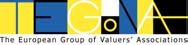 Annexure A of the Agreement RECOGNISED EUROPEAN VALUER SCHEME Annexure A – REV Recognition Document – Agreement TEGoVA / (Latvian Association of Property Appraisers (LĪVA)) © TEGoVAINDEX 
Introduction p. 3 Requirements p. 3 Administration p. 6 Roles and Responsibilities     p. 8 The Recognition Committee  p. 8 Other Information p. 10 Use the designation “Recognised European Valuers”  p. 10 Use of impress stamps and REV logo     p. 11 Awarding Member Association logo  p. 11 Nominated Contact p. 11 Award of Honorary Recognised European Valuer - REV (Hon REV) p. 11  Interpretation     p. 12 Appendix 1 p. 12 (Definition of recognised university degree, post graduate     diploma or other certificate relevant to asset valuation            covering the core areas of knowledge) RECOGNISED EUROPEAN VALUER SCHEME 1. Introduction The TEGoVA Recognised European Valuer Scheme is designed to maintain, enhance and harmonise valuation standards and the valuation profession in Europe, and, by the granting of the status ‘Recognised European Valuer’ and designation REV™, to provide individual practising valuers in each member country with a well-defined indicator of qualification and experience, with the aim of assuring clients of their valuation proficiency. Trainee valuers are not entitled to achieve recognition under this scheme. Application for recognition may only be made by an individual physical person who is a practising valuer and a member of a TEGoVA Member Association (A) that has obtained the consent of TEGoVA to award certificates or a practising valuer member of a Valuation Company which itself is a member of such a A. Applications for recognition shall be made to the A that the valuer belongs to. Recognition shall be granted by the relevant A in accordance with the terms and conditions agreed between them and TEGoVA as specified in the Recognition Document (RD). 2. Requirements The process of recognition seeks to establish a flexible approach with regard to the knowledge and experience required to demonstrate valuation skills. Whilst it is accepted that the necessary knowledge and professional experience may be gained through several different routes, it is important for the maintenance and improvement of standards that proper criteria for recognition be set in place.  In order to achieve the recognition, applicants will be required to demonstrate that they meet the minimum requirements 2.1 or 2.2, and 2.3 to 2.6, as set out below. 2.1. Be a practising valuer and a fully subscribed member of a TEGoVA member organisation Applicants must satisfy the Recognition Committee that they meet the educational requirements as set out at paragraph 2.3 below. If required, they must provide independently verified curriculum vitae of relevant valuation experience. 2.2 Be a practicing valuer of a valuation company which itself is a member of a A In this case, applicants must satisfy the Recognition Committee that they meet the educational requirements as set out at paragraph 2.3 below, and in addition, the provisions of section 4C of the Guidance Notes must be satisfied as well.  2.3 Possess sound knowledge of, and professional experience in, the theory and practice of valuation including the application of European Valuation Standards or such other equivalent valuation standard recognised by TEGoVA and required (where appropriate) by a state regulation In order to achieve recognition applicants will need to comply with the requirements of one of the following three categories:  1) Candidate who has obtained a recognised university degree or post graduate diploma or other certificate relevant to asset valuation (covering the  definition of recognised university degree or post graduate diploma or other degree relevant to asset valuation covering the areas of knowledge set out at Appendix 1: Needs to demonstrate to the A, in accordance with the RD, that he/she: a) Has  2 years of professional experience in property valuation; and b) Has undertaken and can show at least twenty written real estate valuations within the last two years. In exceptional circumstances, a lesser number of valuations may be accepted in accordance with paragraph 3.2 below; c) Fulfils such further requirements as may be deemed appropriate by the A or RC and set out in the RD. 2) Candidate with a university degree, or post graduate diploma or degree or professional qualification, considered relevant to real estate (but not covering the definition included in Appendix 1 :      Needs to demonstrate to the A, in accordance with the RD, that he/she: a) Has 5 years of professional experience in the property business of which three years must include professional experience in property valuation; b) Has undertaken and can show at least twenty written real estate valuations within the last two years. In exceptional circumstances, a lesser number of valuations may be accepted in accordance with paragraph 3.2 below; c) Fulfils such further requirements as may be deemed appropriate by the        A or RC and set out in the RD. 3) Candidate without a university degree, post graduate diploma or degree relevant to asset valuation or other appropriate educational or professional qualification:  Needs to demonstrate to the A in accordance with the RD that he/she:  a) Has 10 years professional experience in the property business of which three years must include professional experience in property valuation.  b) Has undertaken and can show at least twenty written real estate valuations within the last two years. In exceptional circumstances, a lesser number of valuations may be accepted in accordance with paragraph 3.2 below; c) Fulfils the Minimum Education Requirements (MER) of TEGoVA; d) Fulfils such further requirements as may be deemed appropriate by the A or RC and set out in the RD. 2.4 	Maintain life long learning through a programme of continuing professional development An applicant valuer must carry out at least 20 hours of continuous professional development per year, the monitoring and approval of which is overseen by the A 2.5 	Adhere to a code of professional ethics  The applicant valuer must declare, in accordance with the RD, that he adheres to the code of ethics and valuation standards of the A, and that he adheres to the rules and regulations of his country of origin with regard to property valuation.  2.6. Where appropriate, be legally recognised to practice valuation in their country of origin In those countries where the valuation profession is regulated, the candidate has to be enabled in accordance with national rules to carry out valuations.   3. Administration 3.1 Introduction The detailed requirements for the granting of recognition by a A will be set out in a Recognition Document a specimen of which is outlined at Appendix 2.  The RD will be in the form of an agreement between the A and TEGoVA.  The detailed procedure for application by a A is set out in “Guidance Notes for the Implementation of the Recognised European Valuer Scheme”. The notes also contain the appropriate pro forma for individuals to make application to their A. 3.2 Submitting an application To apply for TEGoVA recognition the individual valuer must submit an application in the prescribed form to the A of which he is a member, supported by the necessary evidence showing he has achieved the stipulated requirements. These will include: Written evidence of a minimum of 20 hours continuous professional development per year; A current, signed CV; A list of 20 real estate valuations undertaken within the last two years including two recent sample valuation reports, which may be edited where appropriate in order to assure confidentiality. together with a short covering note outlining the property type and the method and purpose of the valuation. The reports may be edited where appropriate in order to assure confidentiality. There may be situations where (due to factors such as an employer's policy) the valuation reports submitted as supporting evidence of experience are not officially signed by the applicant him/herself. The covering note for each report must include confirmation that the applicant was responsible for the preparation of the report contents. The confirmation should be signed and dated by the valuation report signatory. In the case of portfolio valuations consisting a significant number of diverse properties the applicant valuer, may, at the discretion of the awarding A, be permitted to submit a lesser number of valuations. In instances other than portfolio valuations a lesser number than 20 valuations will only be permitted in exceptional circumstances after review and clearance by the A in consultation with the Recognition Committee. Any application for variation from 20 valuations must be guided by the principle of ensuring that the test of the professional competence of the applicant valuer remains paramount. 3.3 Granting of TEGoVA Recognised European Valuer and designation REV  On receipt of an individual application with supporting evidence and the appropriate complementary subscription, and after considered examination, the A will under the terms of the agreement  entered into with TEGoVA either: a) Grant a valuer Recognised European Valuer status where they are satisfied that the applicant has met all the requirements, in accordance with the RD; b) Request further evidence if necessary; c) Reject the application.Recognition of competence is granted in the name of TEGoVA and in accordance with the terms of the RD. The document recognising the individual valuer will be issued by the A of which they are a member following its joint signature by the President/Chairperson of the A and the Chairman TEGoVA or duly authorised deputy. The applicant who has been granted Recognised European Valuer status is permitted to use this title and the designation REV™ after his/her name.  Recognition is granted for a period of 5 years after which time the valuer must seek renewal of REV status. If Recognition should not be renewed, the valuer’s right to use the title “Recognised European Valuer” as well as the abbreviation “REV™” expires automatically and immediately. 3.4 Renewal of Recognition Every five years, the valuer who has been admitted to the TEGoVA RecognisedEuropean scheme must renew his recognition and submit to the A: a) Written evidence of a minimum of 20 hours per annum continuousprofessional development over the past 5 years; b) Two recent sample valuation reports, edited where appropriate in order to assure confidentiality; c) Such other documentation relevant to the demonstration of professional valuation competence required, in accordance with the RD. d) Procedure details are set out in 4.B.6 of the Guidance Notes. 4. Roles and Responsibilities 4.1 Introduction The right of the A to award Recognised European Valuer status and the designatory letters REV™ under the provisions of this scheme, requires the A to be responsible for the administrative processing of individual applications and the payment of certain complementary subscriptions to TEGoVA. In return TEGoVA will approve a A as a competent body to process applications, monitor the A, and, with the A, sign a document recognising an individual valuer’s compliance with the requirements of the scheme. Details of the responsibilities of TEGoVA and those of A, including the complementary subscriptions payable are outlined below. 4.2 The role of TEGoVA Board  The TEGoVA Board will appoint, oversee and dismiss as appropriate a Recognition Committee (RC). The TEGoVA Board will confirm or reject recommendations concerning the scheme made to them by the RC subject, to ratification by the General Assembly. The Recognition Committee is enabled to make minor amendments without reference to the Board as detailed at paragraph 5.3  The TEGoVA Board will hear any appeal by a A against refusal by the RC and act as arbiters in the first instance with regard to any dispute concerning the implementation of the REV scheme. 4.3 The role of the A The A will implement the scheme in accordance with the RD. The A will be responsible for processing all applications, ensuring thatapplicants meet the requirements of the required conditions stipulated in  the RD. 5. The Recognition Committee 5.1 Introduction The Recognition Committee is a specially constituted group established to monitor and run the REV scheme. It is their responsibility to review applications made by a A to become an awarding organisation and to seek to agree the RD with a A. After approving an application the RC shall refer the application to the TEGoVA Board for ratification. The RC will additionally monitor the scheme to ensure continued maintenance by the A of the specified standards. It will be the responsibility of the RC to ensure that a relevant A meets and maintains the required professional standards and has in place a satisfactory scheme of administration to ensure the effective examination of applicant valuers in accordance with the requirements set out in a Recognition Document (RD). The RC will be responsible for approving the procedures of each A, in accordance with the RD signed between the Recognition Committee and the A. The Recognition Document, which shall be in English, is the responsibility of the Chairperson of the Recognition Committee, who shall consult with members of the Committee and the applicant A, and is subject to approval by the Board and the General Assembly. 5.2 Constitution of the Recognition Committee The Recognition Committee (RC) is a TEGoVA Committee to be composed up to 8 members including the Chairperson. Members shall be committed to the proactive development of the REV Scheme and will operate on the following basis: a) The Chairperson and members are appointed by the TEGoVA Board subject to ratification by the General Assembly; b) The Committee is entitled to co-opt non-voting consultative members; c) The RC may be composed only of one voting representative per A; d) In cases in which one of the members of the RC is a member of a A that has made an application that particular member will not be involved in the assessment process and will be replaced by a co-optee and forfeit the right to vote on the decision to be taken; e) Recommendations of the RC will be by simple majority vote with the Chairperson having the casting vote; f) The team that is to audit an applicant A shall be selected after consultation by the RC chairperson from the membership of the RC (including co-optees) and comprise not more than 2 persons. 5.3 Amendments The Recognition Committee shall from time to time recommend such amendments to the TEGoVA Board as they consider appropriate for better administration, operation and financing of the Recognised European Valuer Scheme. The TEGoVA Board will confirm or reject recommendations concerning the Scheme made to them by the RC subject to ratification by the General Assembly. The Recognition Committee is enabled to make minor administrative or procedural amendments to the Scheme without reference to the Board in so far, and only in so far, as they do not affect any issue of substance or the fundamental operational working of the Scheme. 6. Other information 6.1 Financial Aspects Complementary subscriptions as specified in the Guidance Notes are to be paid by the A to TEGoVA as follows: An initial non refundable complementary subscription at the time of application An annual complementary subscription payable within one month of approval of a A and each year following the year of approval at the time of the membership subscription For every individual valuer  that is initially admitted, or re-admitted on renewal, as a Recognised European Valuer with the right to  use the designatory letters REV™, an annual certificate complementary subscription Legal fees or translation costs incurred in drawing up the Recognition    Document and any other incidental expenses. Any complementary subscription fees paid to TEGoVA are not refundable           and any outstanding fees must l be paid in full 6.2 Language All documentation required by the RC has to be submitted in English. All sampling of individual valuer approvals by TEGoVA must be in English. All the translation costs fall to the A. 7. Use the designation “Recognised European Valuers” A firm of practising valuers may without charge use the designation “Recognised European Valuers” in accordance with the conditions specified at paragraph 5 of the Guidance Notes. 8. Use of impress stamps and REV logo 8.1. Use of impress stamps by individual practising REV valuers or REV valuers employed by a valuation firm A practising valuer having a current Recognised European Valuer certificate may use without charge, on reports and other official documentation, under his/her signature, the impress stamp to the TEGoVA approved design in accordance with paragraphs 6.1.1 and Appendix E of the Guidance Notes. 8.2. Use of REV logo and impress stamps by a firm of practising valuers A firm of practising valuers may use without charge the approved REV logo on its letterheads and official documentation and permit partners and employees to use an impress stamp to the TEGoVA approved designs in accordance with paragraph 6.1 and 6.2. and Appendix E of the Guidance Notes. 9. Awarding Member Association logo A A authorised to award REV Certificates may use the Awarding Member Association logo at Appendix F on the home page of its website.  10. Nominated Contact To ensure the effective and efficient operation of the administration of the REV Scheme an awarding A shall nominate a member of staff to liaise with the TEGoVA Secretariat. The nominee will be entrusted with a password to afford access to the A intranet section of the REV Register page of the TEGoVA website. This password is given on a strictly confidential basis, and shall not be divulged without the express consent of the Secretariat. 11. Award of Honorary Recognised European Valuer – REV (Hon REV) Honorary REV must be seen as a prestigious award recognising distinguished service to the development and progress of trans-European valuation.  To become an honorary REV it is expected that nominees will have significantly contributed to the enhancement of TEGoVA through distinguished service to the valuation profession and demonstrated commient to the Recognised European valuer scheme. To be entitled for consideration of the award of a honorary REV Membership of a TEGoVA Member Association is mandatory The approval of honorary membership shall be reviewed by an Award Selection Committee (ASC) comprising Chairman of TEGoVA, Chairman of Recognition Committee and a selected member of the TEGoVA Board. They must be familiar with the REV Scheme and preferably be Recognised European Valuers themselves. Recommendations for honorary membership by the ASC shall be approved by the TEGoVA Board and shall be subject to ratification by the General Assembly. Candidates may be recommended by the General Assembly of TEGoVA, The TEGoVA Board or a TEGoVA Member Association. Nominations shall be in writing and submitted a minimum of six weeks before the meeting of the General Assembly. Statements of support from three A valuers familiar with the candidate’s contribution to TEGoVA should be included with the formal nomination. The award shall be presented in the form of a certificate to the candidate in person by the Chairman of TEGoVA at the General Assembly. The award of Honorary Recognised European Valuer shall be designated by “Hon REV” Honorary REV members are not required to pay fees. 12. Interpretation The scheme set out above including the level of complementary subscriptions is to be administered in conjunction with the “Guidance Notes for the implementation of the Recognised European Valuer Scheme.” Appendix 1 a) Definition of recognised university degree, post graduate diploma or other certificate relevant to asset valuation covering the core areas of knowledge: A University degree, post graduate diploma or other certificate for asset valuation can be defined as recognised by TEGoVA if it prepares the valuer to carry out quality valuation services on the basis of a multidisciplinary knowledge that should be based on the following topics: a) Principles of economic theory including those relating to the real estate market b) Valuation principles, practice and standards including statutory valuations   c) Real estate finance, invesent and statistical analysis d) Real estate, planning and environmental law e) Principles of constitutional, contract and civil law f) Taxation of revenue, real estate and property rights g) Principles of accounting  h) Land and property rights register i) Principles of building construction j) Professional ethics The topics can be subject to justified modification in consideration of the particularities of each country at the requirement of the RC. 